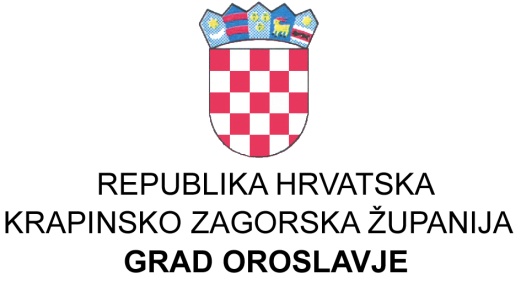 GRADSKO VIJEĆEKLASA: 024-03/22-01/11 UBROJ:  2140-4-2-22-3Oroslavje, 31.05.2022. godineNa temelju članka 72. stavak 1. Zakona o komunalnom gospodarstvu (N.N. broj: 68/2018, 110/2018, 32/2020) i članka 32. Statuta grada Oroslavja (Službeni glasnik Krapinsko-zagorske županije broj 16/09., 13/13.,  19/18., 21/20. i 23/21.)  Gradsko vijeće grada Oroslavja na svojoj  18.  sjednici održanoj dana  31.05.2022. godine, donijelo jeGODIŠNJE IZVRŠENJE PROGRAMAodržavanja objekata i uređaja komunalne infrastrukture napodručju grada Oroslavja za 2021. godinuČlanak 1.	Ovim Programom održavanja komunalne infrastrukture za 2021. godinu (u daljnjemtekstu: Program) predviđaju se potrebe održavanja objekata i uređaja komunalne infrastrukture na području grada Oroslavja.  Program   se izvršavao  kroz slijedeće aktivnosti:	1. Održavanje nerazvrstanih cesta,	2. Održavanje i uređivanje parkova, zelenih površina i gradskog groblja,3. Zaštita okoliša,	4. Održavanje objekata i uređaja javne rasvjete,	5. Sanacija štete od elementarne nepogodeČlanak 2.	Sredstva iz članka 1. ovog Programa utrošena su za slijedeće namjene:	1. Održavanje nerazvrstanih cestaDionice nerazvrstanih cesta,  potrebne količine kamenog materijala, betonskih cijevi i usluge građevinske mehanizacije utvrdit će  gradonačelnik na prijedlog Mjesnih odbora. Sredstva za tu namjenu predviđena su i izvršena u iznosu:	2. Održavanje i uređivanje parkova, zelenih površina i gradskog groblja,                       - sredstva su predviđena i izvršena kako slijedi:3. Zaštita okoliša - sredstva su predviđena i izvršena kako slijedi:4. Održavanje objekata i uređaja javne rasvjete obuhvaća rashode vezane na utrošak električne energije, materijal za održavanje i usluge održavanja mreže javne rasvjete, projekta i suglasnosti vezane uz javnu rasvjetu kako slijedi:5. Sanacija štete od elementarne nepogode - sredstva za sanaciju klizišta:Članak 3.	Godišnje izvršenje programa  objavit će se u Službenom glasniku Krapinsko-zagorske županije i na web stanicama grada Oroslavja.Dostaviti:1. Ured Državne uprave KZŽ,					  PREDSJEDNIK     Služba za zajedničke poslove Krapina 		                     Gradskog vijeća Oroslavje2. Arhiva, ovdje.							                   Kristijan Sojč, v.r.II IZMJENA 2021.IZVRŠENJE 31.12.21.INDEKS1) Nabava kamenog materijala, usluge navoza i razgrtanja kamenog materijala na nerazvrstanim cestama405.000,00413.805,26102,172) Strojno porezivanje nerazvrstanih cesta radi širenja kolnika, skidanje bankina, dovoz i ugradnja kamenog materijala, kopanje odvodnih kanala s odvozom zemlje,17.000,0015.478,0091,053) Nabava i ugradnja betonskih cijevi u odvodne kanale uz nerazvrstane ceste radi odvodnje atmosferskih voda115.000,00110.679,0096,244) Nabava i postava prometnih znakova i signalizacije10.000,008.293,7582,945)  Krpanje rupa na asfaltiranim cestama -INVESTICIJSKO ODRŽAVANJE I NADZOR25.000,0024.356,2097,426) Geodetsko katastarske usluge, zakupnine za zemljište8.000,007.020,4887,76UKUPNO:580.000,00579.632,6999,94Izvori financiranja4 .1  Prihodi za posebne namjene-KOMUNALNA NAKNADA580.000,00567.217,904 .1  Prihodi za posebne namjene-VODNI DOPRINOS12.414,794.1. Ukupno580.000,00579.632,6999,94II IZMJENA 2021.IZVRŠENJE 31.12.21.INDEKSa) Zelene površine i groblje1) Materijal za uređenje javnih površina parkova, groblja:  opločnici, stupići, natpisne ploče ,betonske cijevi, rebraste cijevi, daske i drvena građa, beton, cement, armaturne mreže, flaks, gnojivo i dr .potrošni materijal26.000,0033.511,37128,892) Gorivo i materijal za popravak strojeva i alata77.000,0063.318,5682,233) Nabava sadnica cvijeća12.000,0011.931,8099,434) Uređenje javnih  površina- košnja trave u parkovima i groblju, Oro-trgu,  ispred stambenih zgrada u ulici Milana Prpića, oko zgrade zdravstvene stanice, uređivanje žive ograde na groblju, uz nogometno igralište, uz Park obitelji Prpić, park Vranizany; sadnja sadnica cvijeća, uređivanje cvjetnjaka tijekom cijele godine;  uklanjanje drveća srušenih uslijed starosti i jakog vjetra te ostalog raslinja koje je potrebno ukloniti s jav .površina257.000,00252.495,2698,255) Manji zemljani radovi, održavanje -radovi strojem30.000,0030.000,00100,005a) Uređenje zapuštenih površina85.000,0081.797,1396,236) Popravak  i nabava božićnog nakita i dekorativne rasvjete25.000,0029.875,00119,507) Održavanje traktora, strojeva i alata, registracija30.000,0025.738,2085,79542.000,00528.667,3297,54b) Poboljšanje uvjeta života u zajednici1) Sredstva za radove i utrošeni materijal - okoliš dr. domova, mrtvačnice--2) Sredstva za radove i utrošeni materijal - dječja igrališta----#DIV/0!Ukupno a) + b)542.000,00528.667,3297,54Izvori financiranja1.1.  Opći prihodi i primici542.000,00528.667,3297,544 .1. Prihodi za posebne namjene-KOMUNALNA NAKNADA--542.000,00528.667,3297,54II IZMJENA 2021.IZVRŠENJE 31.12.21.INDEKS1) Odvoz kućnog i  glomaznog otpada s javnih površina i kazna za nesortiranje otpada69.000,0098.590,95142,89- ODVOZ SMEĆA41.657,00- OPĆINA GORNJE JESENJE -naknada za korištenje odlagališta otpada "Gorjak"-18.942,00- FOND ZA ZAŠTITU OKOLIŠA - NAKNADA ZA SMANJENJE KOLIČINE MIJEŠANOG KOM.OTPADA-37.991,952) Troškovi za zaštitu životinja - donacije udrugama5.000,005.000,00100,003) Usluge veterinar. higijeničarske službe u odvoženju lešina i napuštenih životinja s javnih površina, i usluge skloništa za zbrinjavanje napuštenih životinja110.000,0093.855,1485,324) Sanacija nelegalnih divljih odlagališta--5) Čišćenje snijega na nerazvrstanim cestama u zimskim uvjetima i posipavanje ceste zbog poledice114.000,00117.704,25103,256)  Strojno  obrezivanje grmlja i drveća sa prikupljanjem i odvozom na deponij25.000,0023.831,2595,337) Potpore udrugama u zaštiti okoliša10.000,007.000,0070,00333.000,00345.981,59103,90Izvori financiranja1.1.  Opći prihodi i primici333.000,00345.981,59103,90333.000,00345.981,59103,90II IZMJENA 2021.IZVRŠENJE 31.12.21.INDEKSTroškovi potrošnje  javne rasvjete185.000,00218.276,55117,99Troškovi održavanja javne rasvjete - najam367.000,00366.901,0499,97Troškovi za  održavanje javne rasvjete - materijal i usluga23.000,0018.687,5081,25575.000,00603.865,09105,02Izvori financiranja4.1. Prihodi za posebne namjene575.000,00603.865,09105,024.1. Prihodi za posebne namjene-GROBNA NAKNADA100.000,004.1. Prihodi za posebne namjene-KOMUNALNA NAKNADA503.865,09 PLAN 2021.  IZVRŠENJE 31.12.2021..  INDEKS Sanacija šteta od elementarne nepogode0--U k u p n o0--Izvori financiranja1.1. Opći prihodi i primici0-